№ п/пНаименование товараЕд. изм.Кол-воТехнические, функциональные характеристикиТехнические, функциональные характеристики№ п/пНаименование товараЕд. изм.Кол-воПоказатель (наименование комплектующего, технического параметра и т.п.)Описание, значениескамейка1.ДомДОМ-2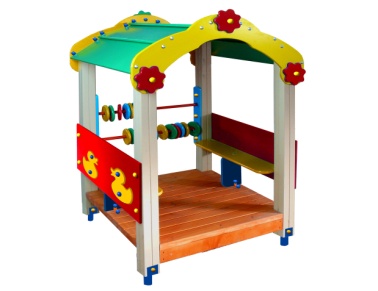 шт.1скамейка1.ДомДОМ-2шт.1Высота  (мм) 1750скамейка1.ДомДОМ-2шт.1Длина  (мм) 1200скамейка1.ДомДОМ-2шт.1Ширина  (мм)1220скамейка1.ДомДОМ-2шт.1Высота площадок (мм)150скамейка1.ДомДОМ-2шт.1Применяемые материалы Применяемые материалы скамейка1.ДомДОМ-2шт.1Декоративные  фанерные элементыВодостойкая ламинированная фанера марки ФОФ сорт 2/2 толщиной 18 мм все углы фанеры закругленные, радиус 20мм,ГОСТ Р 52169-2012.скамейка1.ДомДОМ-2шт.1СтолбВ кол-ве 4шт. Столб изготовлен из клееного деревянного бруса, сечением 100х100 мм и имеющими скругленный профиль с канавкой посередине.Снизу столбы оканчиваться металлическими  подпятниками выполненным из листовой стали толщиной 3мм и профильной трубы диаметром 40х40мм и толщиной стенки 1.5мм, подпятник заканчиваться монтажным фланцем, выполненным из стали толщиной 3мм, которые бетонируются в землю.скамейка1.ДомДОМ-2шт.1Скамейка В кол-ве 2 шт. Скамейка изготовлена из водостойкая ламинированной фанера марки ФОФ сорт 2/2 толщиной 18 мм все углы фанеры закругленные, радиус 20 мм, ГОСТ Р 52169-2012.скамейка1.ДомДОМ-2шт.1ПолыВ количестве 1 шт. Пол выполнен из каркаса и укрывной доски. Каркас изготовлен из деревянного бруса100х1000мм и толщиной 40мм, Укрывная доска 100х1000мм и толщиной 40мм опирается на каркас. Вязка бруса со столбами осуществляется методом, сквозного соединения при помощи мебельного болта.скамейка1.ДомДОМ-2шт.1Крыша В кол-ве 1 шт. Скаты и фронтонывыполненыиз влагостойкой ламинированной фанеры марки ФОФ сорт 2/2 и толщиной 18мм, скрепляются между собой на оцинкованные уголки 50х50х2мм.скамейка1.ДомДОМ-2шт.1ОграждениеВ кол-ве 2 шт. Ограждение выполнено из влагостойкой ламинированной фанеры марки ФОФ сорт 2/2 и толщиной 18мм. Ограждение имеют накладки в виде животных. скамейка1.ДомДОМ-2шт.1СчетыВ кол-ве 1шт. счеты состоят из двух перекладин из металлической трубы диаметром 27мм и толщиной стенки 2.8мм, двух крепежных накладок из ламинированной фанеры толщиной 18мм.  и 20 шт. цветных бубликов из ламинированной влагостойкой фанеры марки ФОФ сорт 2/2 и толщиной 18мм и внутреннее отверстие 38мм.скамейка1.ДомДОМ-2шт.1МатериалыКлееный деревянный брус  и деревянные бруски должны быть выполнены из сосновой древесины, подвергнуты специальной обработке и сушке до мебельной влажности 7-10%, тщательно отшлифованы  со всех сторон и покрашены в заводских условиях профессиональными двух компонентными красками. Влагостойкая фанера должна быть  марки ФСФ сорт не ниже 2/2, все торцы фанеры должны быть закругленными, радиус не менее 20мм, ГОСТ Р 52169-2012 Детали из фанеры имеют полиакрилатное покрытие, специально предназначенно для применения на детских площадках, стойкой к сложным погодным условиям, истиранию, устойчивой к воздействию ультрафиолета и влаги. Металл покрашен полимерной порошковой краской. Заглушки пластиковые, цветные. Все метизы оцинкованы.